Thank you for joining us as we Worship our LordJanuary 31, 20219:45am Service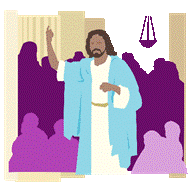 STEWARSHIP NOTE. . . Trust in the Lord and do not rely on your own understanding.Sunday, January 31, 2021Blended Noncommunion ServiceFOURTH SUNDAY AFTER THE EPIPHANYPre-Service MusicWELCOMEOPENING SONG“Mighty to Save”Everyone needs compassionA love that's never failingLet mercy fall on meEveryone needs forgivenessThe kindness of a SaviorThe hope of nationsCHORUS: SaviorHe can move the mountainsMy God is Mighty to saveHe is Mighty to saveForeverAuthor of salvationHe rose and conquered the graveJesus conquered the graveSo take me as You find meAll my fears and failuresAnd fill my life againI give my life to followEverything I believe inNow I surrenderCHORUSShine your light and let the whole world seeWe're singing for the glory of the risen KingJesusShine your light and let the whole world seeWe're singing for the glory of the risen KingCHORUS X2SHARING OF THE PEACEINVOCATIONReader:	In the name of the Father and of the † Son and of the Holy Spirit.People:	Amen.CONFESSIONPastor:	Blessed is the one whose transgression is forgiven, whose sin is covered.People:	Blessed is the man against whom the Lord counts no iniquity, and in whose spirit there is no deceit.Pastor:	As Moses speaks to the people through God, we confess those times we do not listen to Your words and close our hearts to You.People:	Forgive us, Lord.Pastor:	As Paul warns, we confess those times when our freedom in Christ causes one who is weak in faith to stumble.People:	Forgive us, Lord.Pastor:	As Jesus, the long-awaited Prophet and Savior, taught with and showed His authority and power, we confess those times when we allow the forces of evil to make us forget the deliverance and love of God we have in Christ.People:	Forgive us, Lord.Pastor:	With David the psalmist, we humbly come before the Lord.Silence for reflectionPastor:	I acknowledged my sin to You, and I did not cover my iniquity;People:	I said, “I will confess my transgressions to the Lord,” and You forgave the iniquity of my sin.Pastor:	Therefore let everyone who is godly offer prayer to You at a time when You may be found; surely in the rush of great waters, they shall not reach him.People:	You are a hiding place for me; You preserve me from trouble; You surround me with shouts of deliverance.ABSOLUTIONKYRIE                                                                                        (Spoken)Reader:	In peace let us pray to the Lord.People:	Lord, have mercy.Reader:	For the peace from above and for our salvation let us pray to the Lord.People:	Lord, have mercy.Reader:	For the peace of the whole world, for the well-being of the Church of God, and for the unity of all let us pray to the Lord.People:	Lord, have mercy.Reader:	For this holy house and for all who offer here their worship and praise let us pray to the Lord.People:	Lord, have mercy.Reader:	Help, save, comfort, and defend us, gracious Lord.All:	Amen.SONG OF PRAISE“Create in Me"Create in me a clean heart, O God,
and renew a right spirit within me.Create in me a clean heart, O God,
and renew a right spirit within me.
Cast me not away from Thy presence, O Lord,
and take not Thy Holy Spirit from me.
Restore to me the joy of Thy salvation,
and renew a right Spirit within me.SALUTATIONReader:  	The Lord be with you. People:	And also with you.PRAYER OF THE DAY Reader:	Let us pray.	Almighty God, You know we live in the midst of so many dangers that in our frailty we cannot stand upright. Grant strength and protection to support us in all dangers and carry us through all temptations; through Jesus Christ, Your Son, our Lord, who lives and reigns with You and the Holy Spirit, one God, now and forever.People:	Amen.THE WORDOLD TESTAMENT READING	                           Deuteronomy 18:15–20(English Standard Version)15 “The Lord your God will raise up for you a prophet like me from among you, from your brothers—it is to him you shall listen— 16 just as you desired of the Lord your God at Horeb on the day of the assembly, when you said, ‘Let me not hear again the voice of the Lord my God or see this great fire any more, lest I die.’ 17 And the Lord said to me, ‘They are right in what they have spoken. 18 I will raise up for them a prophet like you from among their brothers. And I will put my words in his mouth, and he shall speak to them all that I command him. 19 And whoever will not listen to my words that he shall speak in my name, I myself will require it of him. 20 But the prophet who presumes to speak a word in my name that I have not commanded him to speak, or who speaks in the name of other gods, that same prophet shall die.’Reader:	This is the Word of the Lord.People:	Thanks be to God.PSALM					              	   Psalm 111People:	Praise the Lord!Reader:	I will give thanks to the Lord with my whole heart, in the company of the upright, in the congregation.People:	Great are the works of the Lord, studied by all who delight in them.Reader:	Full of splendor and majesty is His work, and His righteousness endures forever.People:	He has caused His wondrous works to be remembered; the Lord is gracious and merciful.Reader:	He provides food for those who fear Him; He remembers His covenant forever.People:	He has shown His people the power of His works, in giving them the inheritance of the nations.Reader:	The works of His hands are faithful and just; all His precepts are trustworthy; they are established forever and ever, to be performed with faithfulness and uprightness.People:	He sent redemption to His people; He has commanded His covenant forever. Holy and awesome is His name! The fear of the Lord is the beginning of wisdom; all those who practice it have a good understanding. His praise endures forever!

Glory be to the Father and to the Son and to the Holy Spirit; as it was in the beginning, is now, and will be forever. Amen.EPISTLE		     	    		1 Corinthians 8:1–13(English Standard Version)Now concerning food offered to idols: we know that “all of us possess knowledge.” This “knowledge” puffs up, but love builds up. 2 If anyone imagines that he knows something, he does not yet know as he ought to know. 3 But if anyone loves God, he is known by God. 4 Therefore, as to the eating of food offered to idols, we know that “an idol has no real existence,” and that “there is no God but one.” 5 For although there may be so-called gods in heaven or on earth—as indeed there are many “gods” and many “lords”—6 yet for us there is one God, the Father, from whom are all things and for whom we exist, and one Lord, Jesus Christ, through whom are all things and through whom we exist. 7 However, not all possess this knowledge. But some, through former association with idols, eat food as really offered to an idol, and their conscience, being weak, is defiled. 8 Food will not commend us to God. We are no worse off if we do not eat, and no better off if we do. 9 But take care that this right of yours does not somehow become a stumbling block to the weak. 10 For if anyone sees you who have knowledge eating in an idol's temple, will he not be encouraged, if his conscience is weak, to eat food offered to idols? 11 And so by your knowledge this weak person is destroyed, the brother for whom Christ died. 12 Thus, sinning against your brothers and wounding their conscience when it is weak, you sin against Christ. 13 Therefore, if food makes my brother stumble, I will never eat meat, lest I make my brother stumble.Reader:	This is the Word of the Lord.People:	Thanks be to God.  (Please rise out of respect for the Gospel) VERSE							Mark 1:22aPastor:	Alleluia, alleluia, alleluia, alleluia. They were astonished at His teaching, for He taught them as one who had authority.People:	Alleluia, alleluia, alleluia, alleluia.HOLY GOSPEL                                    		            Mark 1:21–28(English Standard Version)Pastor:	The Holy Gospel according to St. Mark, the first chapter.People:	Glory to You, O Lord.21 And they went into Capernaum, and immediately on the Sabbath he entered the synagogue and was teaching. 22 And they were astonished at his teaching, for he taught them as one who had authority, and not as the scribes. 23 And immediately there was in their synagogue a man with an unclean spirit. And he cried out, 24 “What have you to do with us, Jesus of Nazareth? Have you come to destroy us? I know who you are—the Holy One of God.” 25 But Jesus rebuked him, saying, “Be silent, and come out of him!” 26 And the unclean spirit, convulsing him and crying out with a loud voice, came out of him. 27 And they were all amazed, so that they questioned among themselves, saying, “What is this? A new teaching with authority! He commands even the unclean spirits, and they obey him.” 28 And at once his fame spread everywhere throughout all the surrounding region of Galilee.Pastor:	This is the Gospel of the Lord.People:	Praise to You, O Christ.APOSTLE’S CREED	People:	I believe in God, the Father Almighty,	Maker of heaven and earth.	And in Jesus Christ, his only Son, our Lord,	Who was conceived by the Holy Spirit,born of the Virgin Mary,	Suffered under Pontius Pilate,	Was crucified, died and was buried.	He descended into hell.	The third day he rose again from the dead.	He ascended into heaven	And sits at the right hand of GodThe Father Almighty.	From thence he will come to judge the 	living and the dead.	I believe in the Holy Spirit,	The holy Christian Church	The communion of saints,The forgiveness of sins, The resurrection of the body,And the life everlasting. AmenFEEDING OF THE LAMBSSONG OF THE DAY“Alleluia, Sing to Jesus”Alleluia, sing to Jesus, His the scepter, His the throneAlleluia, His the triumphHis the victory aloneHark, the songs of peaceful ZionThunder like a mighty floodJesus out of every nationHas redeemed us with His bloodAlleluia, bread of heavenHere on earth our food, our stayAlleluia, here the sinfulFlee to You from day to dayIntercessor, friend of sinnersEarth’s Redeemer hear our pleaWhere the songs of all the sinlessSweep across the crystal seaAlleluia, King eternalLord, omnipotent we ownAlleluia, born of MaryEarth Your footstool Heaven Your throneAs within the veil You enteredRobed in flesh, our great High PriestHere on earth both priest and victimIn the Eucharistic feastMESSAGE  			        “When the Service is Interrupted”PRAYERS OF THE CHURCH                                               (Responsive)When there is no communion, Pastor will give prayers as guided by the Holy Spirit.Pastor:  	Lord in Your MercyPeople: 	Hear Our PrayerLORD’S PRAYER                          		         Matthew 6:9–13Taught by our Lord and trusting in His promises, we are bold to pray:Our Father who art in heaven,hallowed be Thy name, Thy kingdom come,Thy will be doneon earth as it is in heaven;give us this day our daily bread;and forgive us our trespasses as we forgive those who trespass against us; and lead us not into temptation,but deliver us from evil.For Thine is the kingdomand the power and the gloryforever and ever. Amen.FIRST FRUITS OFFERING    A tithing plate is located at the Sanctuary Entrance.  Thank you.DOXOLOGY                          Hymn #461Praise God from whom all blessings flowPraise Him, all creatures here belowPraise Him above, ye heavenly hostPraise Father, Son and Holy GhostAmen BENEDICTIONPastor:	Many are the sorrows of the wicked,People:	but steadfast love surrounds the one who trusts in the Lord.Pastor:	The Lord bless you and keep you. The Lord make His face shine upon you and be gracious unto you.
The Lord lift up His countenance upon you and †give you peace.People:	Amen.CLOSING SONG“Forever”Give thanks to the Lord, Our God and King
His love endures forever
For He is good, He is above all things
His love endures forever
Sing praise, sing praise

With a mighty hand and outstretched arm
His love endures forever
For the life that's been reborn
His love endures forever
Sing praise, sing praise
Sing praise, sing praise

CHORUS: 
Forever God is faithful
Forever God is strong
Forever God is with us
Forever and ever, forever (2X)

From the rising sun to the setting sun
His love endures forever
And by the grace of God we will carry on
His love endures forever
Sing praise, sing praise 
Sing praise, sing praise
CHORUS

His love endures forever (4X)Sing praise, sing praise 
Sing praise, sing praise
CHORUS